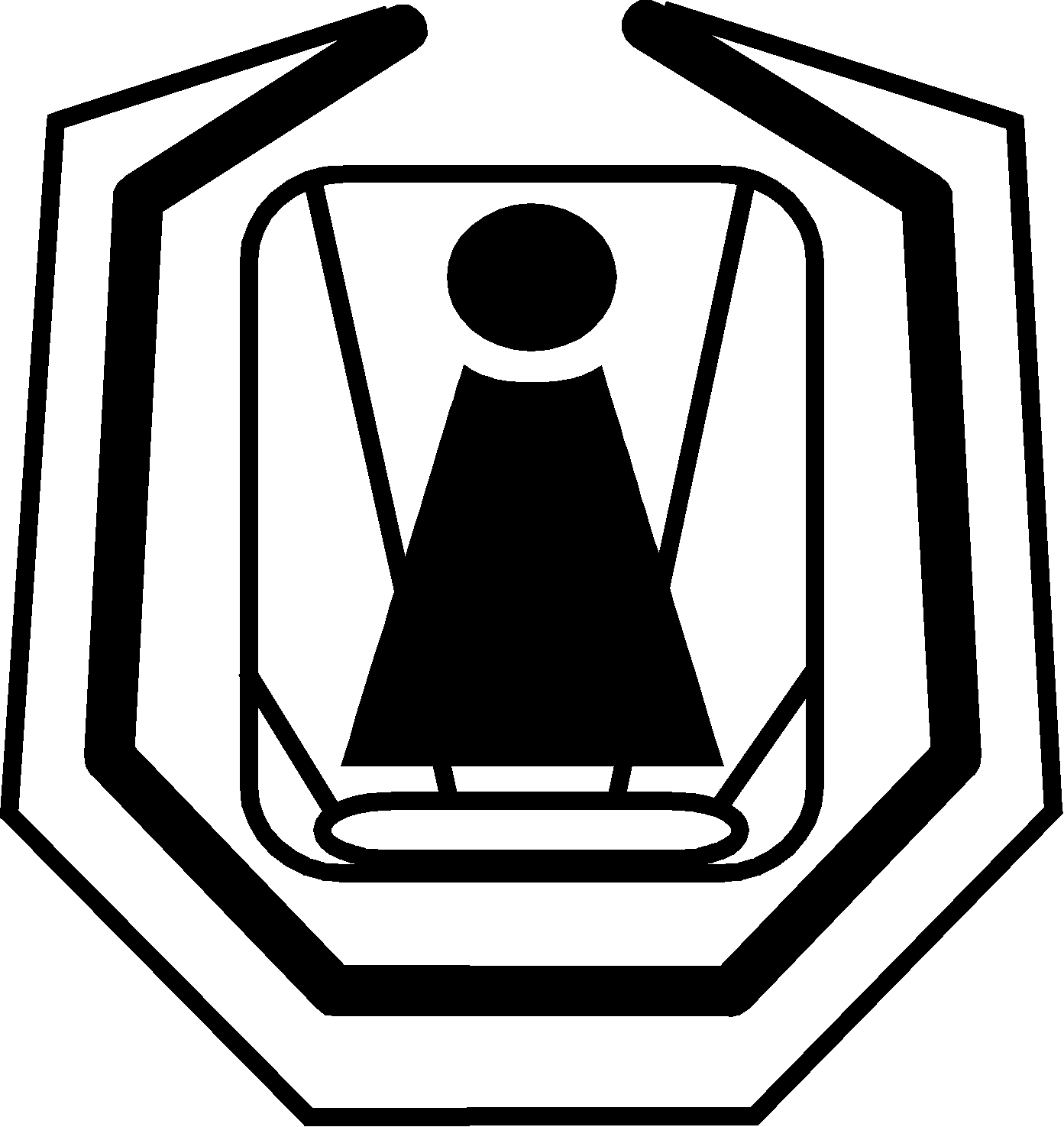 INSTITUT ZA NEONATOLOGIJUBEOGRAD, Ul. kralja Milutina br.50Telefoni:  Direktor Instituta        3615-049Pomoćnik direktora    3615-046Fax: 3619-045  -  E-mail: office@neonatologija.rsBroj: 2437/3Datum: 11.08.2015.KONKURSNA DOKUMENTACIJAZa javnu nabavkudobara – originalnih rezervnih delova, potrošnog materijala i usluga servisiranja medicinske opreme proizvođača Dräger Medical, GMBH za period od dvanaest meseci           otvoreni postupak javne nabavke br. 4/2015 SADRŽAJ KONKURSNE DOKUMENTACIJEčlan 61. stav 3. Zakona o javnim nabavkama (»Sl. glasnik RS« br. 124/12 )  i član 2. Pravilnika o obaveznim elementima konkursne dokumentacije u postupcima javnih nabavki i načinu dokazivanja ispunjenosti uslova (»Sl. glasnik RS« br. 29/13)Opšti podaci o javnoj nabavciPodaci o predmetu javne nabavkeOpšti uslovi za učešće u postupku javne nabavke Obavezni uslovi za učešće u postupku javne nabavke iz čl.75. Zakona o javnim nabavkama i uputstvo kako se dokazuje ispunjenost tih uslovaDodatni uslovi za učešće u postupku javne nabavke iz čl.76. Zakona o javnim nabavkamai uputstvo kako se dokazuje ispunjenost tih uslovaUputstvo ponuđačima kako da sačine ponuduOBRAZAC  1  -  Obrazac ponudeOBRAZAC  2  -  Obrazac strukture ponuđene cene sa uputstvom kako da se popuniOBRAZAC 3 - Pismena izjava o prihvatanju uslova utvrđenih konkursnom dokumentacijom u celosti (popunjen, potpisan od strane odgovornog (ovlašćenog) lica ponuđača i pečatom overen).OBRAZAC 4 –  Opšti podaci o ponuđaču koji je učesnik u zajedničkoj ponudi-    OBRAZAC 5 - Izjava ponuđača o dostavljanju BLANKO MENICE za dobro izvršenje posla prilikom zaključenja ugovora, potpisanu i overenu OBRAZAC 6 -  Obrazac izjave o nezavisnoj ponudiOBRAZAC  7 - izjava da ponuđač raspolaže dovoljnim poslovnim i tehničkim kapacitetom OBRAZAC  8 -  izjava da ponuđač raspolaže dovoljnim kadrovskim kapacitetom      -     OBRAZAC 9 - Izjava ponuđača o učešću podizvođača       -     OBRAZAC 10 – Opšti podaci o podizvođačima        -    OBRAZAC 11 -  Izjava ponuđača da će se pridržavati propisa i mera zaštite na radu izjave o nezavisnoj ponudi (popunjen, potpisan i pečatom overen). OBRAZAC 12 – Obrazac troškova pripreme ponude Model ugovoraOPŠTI PODACI O JAVNOJ NABAVCI (1) naziv, adresa i internet stranica naručioca – Institut za neonatologiju, Beograd, Ul.kralja Milutina broj 50www.neonatologija.rs(2) vrsta postupka:  otvoreni postupak broj JN. 4/2015,(3) predmet javne nabavke : javna nabavka dobara-  originalnih rezervnih delova, potrošnog materijala i usluga servisiranja medicinske opreme proizvođača Dräger Medical, GMBH, za period od dvanaest meseci,(4)   postupak se sprovodi radi zaključenja ugovora o javnoj nabavci,(5) nije u pitanju rezervisana javna nabavka,(6) ne sprovodi se elektronska licitacija,(7) kontakt : telefon 011/36 30 125 Jelica StojanovićPODACI O PREDMETU JAVNE NABAVKEopis predmeta nabavke, naziv i oznaka iz opšteg rečnika nabavke:-  javna nabavka dobara-   originalnih rezervnih delova, potrošnog materijala i usluga servisiranja medicinske opreme proizvođača Dräger Medical, GMBH, za period od dvanaest meseci, (2) opis partije, ako je predmet javne nabavke oblikovan po partijama, naziv i oznaka iz opšteg rečnika nabavke – bez ponudaRazni rezervni delovi -  34913000(3) vrsta okvirnog sporazuma – ne zaključuje se okvirni sporazumOPŠTI USLOVI  za učešće u postupku javne nabavkedobara-   originalnih rezervnih delova, potrošnog materijala i usluga servisiranja medicinske opreme proizvođača Dräger Medical, GMBH, za period od dvanaest meseci broj 4/2015PREDMET NABAVKE: Nabavka dobara-   originalnih rezervnih delova, potrošnog materijala i usluga servisiranja medicinske opreme proizvođača Dräger Medical, GMBH, za period od dvanaest meseci prema opisu iz tehničke specifikacijeKVALITET: u skladu sa proizvođačkom deklaracijomCENA: fiksna do kraja ugovorenog posla, u cenu uračunati troškovi transporta robe, pribavljanja dozvola i saglasnosti, carina, atesti i svih drugih sličnih troškova vezano za isporuku predmeta nabavke.NAČIN PLAĆANJA: Po isporuci u roku do 90 danaFINANSIJSKE GARANCIJE: Ponuđač je obavezan da dostavi tražena sredstva finansijskog obezbeđenja, kako je navedeno Uputstvu ponuđačima kako da sačine ponudu, u tački 11 pod nazivom »Finansijsko obezbeđenje«.GARANCIJA:  - za ugrađene delove 12 meseci - za izvršene radove 12 meseci.CENA: fiksna do kraja ugovorenog perioda za sve vrste usluga, potrošnog materijala i rezervnih delovaROKOVI ZA INTERVENCIJE: rok za odaziv za servisne intervencije: 24 sata.za servisne intervencije manjeg obima za koje se delovi nalaze na lageru: do 3 dana.za servisne intervencije (koji podrazumevaju odvoženje aparata u servis i/ili uvoz delova): do 20 dana.DINAMIKA RADOVA: prema dinamici koju predviđaju pravila o servisu opreme po preporuci proizvođača, ili na zahtev Korisnika usluga usled defekta opreme.MESTO ISPORUKE: Franko magacin naručioca Ul. kralja Milutina br. 50, Beograd;REZERVNI DELOVI: obezbeđeni od strane davaoca uslugaDOKAZ O KVALITETU: sertifikat o ispravnosti pri svakoj isporuci.KRITERIJUM ZA IZBOR PONUDE: najniža ponuđena cena  OBAVEZNI  USLOVI  ZA  UČEŠĆEpo čl. 75. Zakona o javnim nabavkama(»Službeni glasnik RS«, br. 124/12)Ponuđač u postupku javne nabavke br. 4/2015  po članu 75.  Zakona o javnim nabavkama (»Službeni glasnik RS«, br. 124/2012) mora dokazati:1. da je registrovan kod nadležnog organa, odnosno upisan u odgovarajući registar; 	2. da on i njegov zakonski zastupnik nije osuđivan  za neko od krivičnih dela kao član organizovane kriminalne grupe, da nije osuđivan za krivična dela protiv privrede, krivična dela protiv životne sredine, krivično delo primanja ili davanja mita, krivično delo prevare;3. da mu nije izrečena mera zabrane obavljanja delatnosti koja je na snazi u vreme objavljivanja poziva za podnošenje ponuda;4. da je izmirio dospele poreze, doprinose  i druge javne dažbine u skladu sa propisima Republike Srbije ili strane države kada ima sedište na njenoj teritoriji;                                                                                                                                                                                                                                                                                                                  	5. da ima važeću dozvolu nadležnog organa za obavljanje delatnosti koja je predmet javne nabavke, a takva dozvola je predviđena posebnim propisom.					UPUTSTVOo načinu kako se dokazuje ispunjenost OBAVEZNIH uslova iz    čl.75. Zakona o javnim nabavkama (»Službeni glasnik RS«, br. 124/2012)U skladu sa čl.77 stav 1. Zakona o javnim nabavkama i čl. 21. Pravilnika o obaveznim elementima konkursne dokumentacije u postupcima javnih nabavki i načinu dokazivanja ispunjenosti uslova (»Sl. glasnik RS« br. 29/13) dostaviti sledeću dokumentaciju kao dokaz o ispunjavanju uslova iz člana 75. Zakona o javnim nabavkama i toDokazivanje ispunjenosti obaveznih uslova iz člana 75. Zakona za pravna lica kao ponuđačeIspunjenost obaveznih uslova za učešće u postupku javne nabavke, pravno lice kao ponuđač, dokazuje dostavljanjem sledećih dokaza:1) izvoda iz registra Agencije za privredne registre, odnosno izvoda iz registra nadležnog Privrednog suda. 2) izvoda iz kaznene evidencije, odnosno uverenja nadležnog suda i nadležne policijske uprave Ministarstva unutrašnjih poslova da ono i njegov zakonski zastupnik nije osuđivan za neko od krivičnih dela kao član organizovane kriminalne grupe, da nije osuđivan za neko od krivičnih dela protiv privrede, krivična dela protiv zaštite životne sredine, krivično delo primanja ili davanja mita, krivično delo prevare;3) potvrde privrednog i prekršajnog suda da mu nije izrečena mera zabrane obavljanja delatnosti, ili potvrde Agencije za privredne registre da kod ovog organa nije registrovano, da mu je kao privrednom društvu izrečena mera zabrane obavljanja delatnosti;4) uverenja Poreske uprave Ministarstva finansija i privrede da je izmirio dospele poreze i doprinose i uverenja nadležne lokalne samouprave da je izmirio obaveze po osnovu izvornih lokalnih javnih prihoda;Shodno članu 79 stav 4 i 5 ponuđač nije dužan da dostavlja dokaze koji su javno dostupni na internet stranicama nadležnih organa, ali je potrebno da u ponudi navede internet stranicu na kojoj su traženi podaci javno dostupni.5) važeću dozvolu za obavljanje odgovarajuće delatnosti, izdate od strane nadležnog organa (rešenje Ministarstva zdravlja Republike Srbije da ponuđač može da se bavi prometom medicinskim sredstvima na veliko shodno čl.72, a u vezi sa 69,71,74,76 stav 4 Zakona o lekovima i medicinskim sredstvima (“Sl.glasnik RS”, br.84/04) Dokaz iz stava 1. tač. 2), 3) i 4) ovog člana ne može biti stariji od dva meseca pre otvaranja ponuda, u skladu sa zakonomDokaz iz stava 1. tačka 3) ovog člana mora biti izdat nakon objavljivanja poziva za podnošenje ponuda, odnosno slanja poziva za podnošenje ponuda.2. Dokazivanje ispunjenosti obaveznih uslova iz člana 75. Zakona za preduzetnike kao ponuđačeIspunjenost obaveznih uslova za učešće u postupku javne nabavke, preduzetnik kao ponuđač, dokazuje dostavljanjem sledećih dokaza:1) izvoda iz registra Agencije za privredne registre, odnosno izvoda iz odgovarajućeg registra. 2) izvoda iz kaznene evidencije, odnosno uverenja nadležne policijske uprave Ministarstva unutrašnjih poslova da nije osuđivan za neko od krivičnih dela kao član organizovane kriminalne grupe, da nije osuđivan za krivična dela protiv privrede, krivična dela protiv zaštite životne sredine, krivično delo primanja ili davanja mita, krivično delo prevare;3) potvrde prekršajnog suda da mu nije izrečena mera zabrane obavljanja delatnosti ili potvrde Agencije za privredne registre da kod ovog organa nije registrovano, da mu je kao privrednom subjektu izrečena mera zabrane obavljanja delatnosti;4) uverenja Poreske uprave Ministarstva finansija i privrede da je izmirio dospele poreze i doprinose i uverenja nadležne uprave lokalne samouprave da je izmirio obaveze po osnovu izvornih lokalnih javnih prihoda;5) važeću dozvolu za obavljanje odgovarajuće delatnosti, izdate od strane nadležnog organa (rešenje Ministarstva zdravlja Republike Srbije da ponuđač može da se bavi prometom medicinskim sredstvima na veliko shodno čl.72, a u vezi sa 69,71,74,76 stav 4 Zakona o lekovima i medicinskim sredstvima (“Sl.glasnik RS”, br.84/04) Dokaz iz stava 1. tač. 2), 3) i 4) ovog člana ne može biti stariji od dva meseca pre otvaranja ponuda, odnosno u slučaju kvalifikacionog postupka pre ažuriranja liste, u skladu sa zakonom.Dokaz iz stava 1. tačka 3) ovog člana mora biti izdat nakon objavljivanja poziva za podnošenje ponuda, odnosno slanja poziva za podnošenje ponuda.	Dokazi o ispunjenosti uslova  mogu se dostavljati u neoverenim kopijama, a naručilac može pre donošenja odluke o dodeli ugovora, zahtevati od ponuđača, čija je ponuda na osnovu izveštaja komisije za javnu nabavku ocenjena kao najpovoljnija da dostavi original ili overenu kopiju svih ili pojedinih dokaza.	Ako ponuđač u ostavljenom, primerenom roku koji ne može biti kraći od pet dana, ne dostavi na uvid original ili overenu kopiju traženih dokaza, naručilac će njegovu ponudu odbiti kao neprihvatljivu. DODATNI USLOVI ZA  UČEŠĆEpo čl. 76. Zakona o javnim nabavkama(»Službeni glasnik RS«, br. 124/12)da ponuđač raspolaže dovoljnim finansijskim kapacitetomda ponuđačraspolaže dovoljnim poslovnim i tehničkim kapacitetom da ponuđačraspolaže dovoljnim kadrovskim kapacitetom 4.  da poseduje stručno osposobljen i opremljen servis da može da vrši nabavku dobara-   originalnih rezervnih delova, potrošnog materijala i usluga servisiranja medicinske opreme proizvođača Dräger Medical, GMBH.UPUTSTVOo načinu kako se dokazuje ispunjenost DODATNIH uslova iz    čl.76. Zakona o javnim nabavkama (»Službeni glasnik RS«, br. 124/2012)U skladu sa čl.77 stav 2. Zakona o javnim nabavkama i čl. 24  . Pravilnika o obaveznim elementima konkursne dokumentacije u postupcima javnih nabavki i načinu dokazivanja ispunjenosti uslova (»Sl. glasnik RS« br. 29/13) dostaviti sledeću dokumentaciju kao dokaz o ispunjavanju uslova iz člana 76. Zakona o javnim nabavkama i to da ponuđač raspolaže dovoljnim finansijskim kapacitetom se dokazuje: a) bilansom stanja sa mišljenjem ovlašćenog revizora ili izvoda iz tog bilansa stanja za prethodne tri obračunske godine; Ukoliko ponuđač u smislu člana 37. Zakona o računovodstvu i reviziji (Sl. Glasnik RS. Br.46/2006, 111/2009) nema obavezu da vrši reviziju finansijskih izveštaja, Bilans stanja  može dostavoti i bez mišljenja ovlašćenog revizora, uz dokaz da nema obavezu primene navedenog člana. U tom slučaju priložiti Potvrdu o registraciji redovnog godišnjeg finansijskog izveštaja APR-a za navedene godine. b) Referentna listaPonuđač je dužan da dostavi validan dokaz da je prethodne dve godine do dana objavljivanja poziva za podnošenje ponuda na portalu javnih nabavki i internet stranici naručioca ostvario preomet u predmetnoj javnoj nabavci sa zdravstvenim ustanovama u Republici Srbiji u ukupnom iznosu ne manjem od 10.000.000,00 dinara bez PDV-a. Kao dokaz ponuđač je dužan da dostavi potvrde ustanova o prometu u kojima su vršene usluge koje su predmet javne nabavke. Potrebno je da se iskaže suma svih izvršenih usluga.da ponuđač raspolaže dovoljnim poslovnim i tehničkim kapacitetom se dokazuje:a) Referentna lista overena od strane deset ili više zdravstvenih ustanova na teritoriji Republike Srbije u kojima se vrši slična ili ista predmetna nabavka, što se dokazuje potvrdom zdravstvene ustanove da imaju zaključen ugovor za nabavku dobara-   originalnih rezervnih delova, potrošnog materijala i usluga servisiranja medicinske opreme proizvođača Dräger Medical, GMBH.b) izjavom da poseduje sopstveni servis, uz koju treba priložiti vlasnički list, ugovor o iznajmljivanju prostora ili drugi ugovor o korišćenju prostora.c) izjavom da ponuđač ima u vlasništu minimum 2 servisna vozila (1 putničko i 1 dostavno), za koje je potrebno dostaviti fotokopije saobraćajne dozvole ili drugi dokaz o pravu korišćenja vozila.d) izjava proizvođača da će ponuđač biti snabdeven originalnim rezervnim delovima za sve vreme trajanja ugovora.3.	da ponuđač raspolaže dovoljnim kadrovskim kapacitetom se dokazuje izjavom:da ima minimum 2 servisera, koji su u radnom odnosu kod ponuđača, što se dokazuje kopijama ugovora o radu ili su angažovani po drugom osnovu kod ponuđača, što se dokazuje aktom o angažovanju i kopijama sertifikata izdatim na ime servisera, koje je izdao proizvođač, za svaki tip (model) aparata ili opreme (odnosi se na svakog servisera pojedinačno).Dokazi o ispunjenosti uslova  mogu se dostavljati u neoverenim kopijama, a naručilac može pre donošenja odluke o dodeli ugovora, zahtevati od ponuđača, čija je ponuda na osnovu izveštaja komisije za javnu nabavku ocenjena kao najpovoljnija da dostavi original ili overenu kopiju svih ili pojedinih dokaza.	Ako ponuđač u ostavljenom, primerenom roku koji ne može biti kraći od pet dana, ne dostavi na uvid original ili overenu kopiju traženih dokaza, naručilac će njegovu ponudu odbiti kao neprihvatljivu. Na osnovu člana 61. st.4. tač. 1. Zakona o javnim nabavkama, („Sl. glasnik RS“, br. 124/12), a u vezi člana 8. Pravilnika o obaveznim elementima konkursne dokumentaciju u postupcima javnih nabavki i načinu dokazivanja ispunjenosti uslova (»Sl. glasnik RS”, br. 29/13), Institut za neonatologiju u Beogradu dajeUPUTSTVO  PONUĐAČIMA  KAKO  DA  SAČINE  PONUDUza javnu nabavku br. 4/2015	Uputstvo ponuđačima sadrži podatke o zahtevima naručioca u pogledu sadržine ponude, kao i uslove pod kojima se sprovodi postupak javne nabavke br. 4/2015, koji će se sprovesti u otvorenom postupku.1. JezikPonuda mora biti sastavljena na srpskom jeziku.2.Način na koji ponuda mora biti sastavljena, odnosno, popunjavanje obrazaca ponudePonuđač je dužan da po dobijanju konkursne dokumentacije Instituta za neonatologiju podnese ponudu u skladu sa zahtevom naručioca iskazanog u konkursnoj dokumentaciji i javnom pozivu. U prilogu konkursne dokumentacije nalaze se OPŠTI USLOVI ZA UČEŠĆE u pogledu predmeta nabavke, tehničke karakteristike (specifikacija), količine i opisa, načina sprovođenja kontrole i obezbeđivanja garancije kvaliteta, načina plaćanja, roka isporuke, mesto izvršenja i kriterijuma za izbor najpovoljnije ponude, sa zahtevom naručioca u odnosu na svaki od ovih elemenata, prema kojima treba dati ponudu.Ponuđač je dužan da podnese:dokaze o ispunjavanju obaveznih uslova za učešće u postupku, koji su navedeni u konkursnoj dokumentaciji u delu OBAVEZNI USLOVI ZA UČEŠĆE, određenih članom 77. Zakona o javnim nabavkamadokaze o ispunjavanju dodatnih uslova za učešće u postupku, koji su navedeni u konkursnoj dokumentaciji u delu DODATNI USLOVI ZA UČEŠĆE, određenih članom 77. Zakona o javnim nabavkamaOBRAZAC  1  -  Obrazac ponude   mora biti popunjen  (popunjen obrazac ponude znači popuniti sva prazna polja određena za upis podataka), čitko, bez precrtavanja, brisanja i dopisivanja, overen i potpisan od strane odgovornog (ovlašćenog) lica ponuđača.OBRAZAC  2  -  Obrazac strukture ponuđene cene sa uputstvom kako da se popuni (popunjen, potpisan i overen pečatom),OBRAZAC 3 - Pismena izjava o prihvatanju uslova utvrđenih konkursnom dokumentacijom u celosti (popunjen, potpisan od strane odgovornog (ovlašćenog) lica ponuđača i pečatom overen).u slučaju podnošenja zajedničke ponude – sve dokaze, obrasce i priloge, kako je navedeno u delu ovog Uputstva pod nazivom Zajednička ponuda OBRAZAC 4 – Opšti podaci o ponuđaču koji je učesnik u zajedničkoj ponudi(popunjen, potpisan od strane odgovornog (ovlašćenog) lica ponuđača i pečatom overen). 8)   OBRAZAC 5 - Izjava ponuđača o dostavljanju BLANKO MENICE za dobro izvršenje posla prilikom zaključenja ugovora, potpisanu i overenu OBRAZAC 6 - Obrazac izjave o nezavisnoj ponudi(popunjen, potpisan od strane odgovornog (ovlašćenog) lica ponuđača i pečatom overen).OBRAZAC 7 - izjava da ponuđač raspolaže dovoljnim poslovnim i tehničkim kapacitetom OBRAZAC 8 -  izjava da ponuđač raspolaže dovoljnim kadrovskim kapacitetom      12)  OBRAZAC 9 - Izjava ponuđača o učešću podizvođača       13) OBRAZAC 10 – Opšti podaci o podizvođačima       14)  OBRAZAC 11  - Izjava o prihvatanju naknade štete15)   OBRAZAC 12 -  Izjava ponuđača da će se pridržavati propisa i mera zaštite na radu izjave o nezavisnoj ponudi (popunjen, potpisan i pečatom overen). 16)  OBRAZAC 13 – Obrazac troškova pripreme ponudeModel ugovora (mora biti popunjen, potpisan od strane odgovornog lica i overen pečatom).Karakter zvanične ponude ima samo ona ponuda koja je podneta na neizmenjenim obrascima, overenim od strane naručioca. Dokazi o ispunjenosti uslova  mogu se dostavljati u neoverenim kopijama, a naručilac  može pre donošenja odluke o dodeli ugovora, zahtevati od ponuđača, čija je ponuda na osnovu izveštaja komisije za javnu nabavku ocenjena kao najpovoljnija da dostavi original ili overenu kopiju svih ili pojedinih dokaza.	Ako ponuđač u ostavljenom, primerenom roku koji ne može biti kraći od pet dana, ne dostavi na uvid original ili overenu kopiju traženih dokaza, naručilac će njegovu ponudu odbiti kao neprihvatljivu. Ponude se dostavljaju u zatvorenim kovertama sa naznakom “PONUDA – NE OTVARATI” i obaveznom naznakom naziva ponuđača, imena lica i telefona za kontakt, jer bez ovih podataka naručilac neće moći da identifikuje ponuđača.Lice koje neposredno predaje ponudu mora imati ovlašćenje za predaju.                                                                                                                                                                                                                                                                                                                                                                                                                                                                                                                                                                                                                                                                                                                                                                                                                                                                                                                                                                                                                                                                                                                                                                                                                                                                                                                                                                                                                                                                                                                                                                                                                                                                                                                                                                                                                                                                                                                                                                                                                                                                                                                                                                                                                                                                                                                                                                                                                                                                                                                                                                                                                                                                                                                                                                                                                                                                                                                                                                                                                                                                                                                                                                                                                                                                                                                                                                                                                                                                                                                                                                                                                                                                                                                                                                                                                                                                                                                                                                                                                                                                                                                                                                                                                                                                                                                                                                                                                                                                                                                                                                                                                                                                                                                                                                                                                                                                                                                                                                                                                                                                                                                                                                                                                                                                                                                                                                                                                                                                                                                                                                                                                                                                                                                                                                                                                                                                                                                                                                                                                                                                                                                                                                                                                                                                                                                                                                                                                                                                                                                                                                                                                                                                                                                                                                                                                                                                                                                                                                                                                                                                                                                                                                                                                                                                                                                                                                                                                                                                                                                                                                                                                                                                                                                                                                                                                                                                                                                                                                                                                                                                                                                                                                                                                                                                                                                                                                                                                                                                                                                                                                                                                                                                                                                                                                                                                                                                                                                                                                                                                                                                                                                                                                                                                                                                                                                                                                                                                                                                                                                                                                                                                                                                                                                                                                                                                                                                                                                                                                                                                                                                                                                                                                                                                                                                                                                                                                                                                                                                                                                                                                                                                                                                                                                                                                                                                                                                                                                                                                                                                                                                                                                                                                                                                                                                                                                                                                                                                                                                                                                                                                                                                                                                                                                                                                                                                                                                                                                                                                                                                                                                                                                                                                                                                                                                                                                                                                                                                                                                                                                                                                                                                                                                                                                                                                                                                                                                                                                                                                                                                                                                                                                                                                                                                                                                                                                                                                                                                                                                                                                                                                                                                                                                                                                                                                                                                                                                                                                                                                                                                                                                                                                                                                                                                                                                                                                                                                                                                                                                                                                                                                                                                                                                                                                                                                                                                                                                                                                                                                                                                                                                                                                                                                                                                                                                                                                                                                                                                                                                                                                                                                                                                                                                                                                                                                                                                                                                                                                                                                                                                                                                                                                                                                                                                                                                                                                                                                                                                                                                                                                                                                                                                                                                                                                                                                                                                                                                                                                                                                                                                                                                                                                                                                                                                                                                                                                                                                                                                                                                                                                                                                                                                                                                                                                                                                                                                                                                                                                                                                                                                                                                                                                                                                                                                                                                                                                                                                                                                                                                                                                                                                                                                                                                                                                                                                                                                                                                                                                                                                                                                                                                                                                                                                                                                                                                                                                                                                                                                                                                                                                                                                                                                                                                                                                                                                                                                                                                                                                                                                                                                                                                                                                                                                                                                                                                                                                                                                                                                                                                                                                                                                                                                                                                                                                                                                                                                                                                                                                                                                                                                                                                                                                                                                                                                                                                                                                                                                                                                                                                                                                                                                                                                                                                                                                                                                                                                                                                                  	3. Partije	Predmetna nabavka nije oblikovana po partijama.4. Ponuda sa varijantamaPodnošenje ponude sa varijantama nije dozvoljeno. 5. Izmene, dopune i opoziv ponudeU roku za podnošenje ponuda ponuđač može da izmeni, dopuni i opozive svoju ponudu, na isti način na koji se dostavljaju ponude predviđen u tački 2 ovog Uputstva. Izmene, dopune i opoziv ponude se dostavljaju u zatvorenim kovertama sa naznakom “PROMENA PONUDE – NE OTVARATI” i obaveznom naznakom naziva ponuđača, imena lica i telefona za kontakt, jer bez ovih podataka naručilac neće moći da identifikuje ponuđača.Lice koje neposredno predaje ponudu sa izmenom, dopunom i opozivom mora imati ovlašćenje za predaju.Promena ponude (izmena, dopuna i opoziv) mora biti jasno i nedvosmisleno navedena u tekstu,  čiji sadržaj će se utvrditi u postupku otvaranja ponude.   6. Zabrana iz člana 87 stav 4 Zakona o javnim nabavkamaPonuđač koji je samostalno podneo ponudu ne može istovremeno da učestvuje u zajedničkoj ponudi, niti isto lice može učestvovati u više zajedničkih ponuda. 7. Zajednička ponudaPonudu može podneti grupa ponuđača.Svaki ponuđač iz grupe ponuđača mora da ispuni obavezne uslove iz člana 75. stav 1. tač. 1) do 4) ovog zakona, a dodatne uslove ispunjavaju zajedno, osim ako naručilac iz opravdanih razloga ne odredi drugačije.Sastavni deo zajedničke ponude je sporazum kojim se ponuđači iz grupe međusobno i prema naručiocu obavezuju na izvršenje javne nabavke, a koji obavezno sadrži podatke o: 1) članu grupe koji će biti nosilac posla, odnosno koji će podneti ponudu i koji će zastupati grupu ponuđača pred naručiocem; 2) ponuđaču koji će u ime grupe ponuđača potpisati ugovor; 3) ponuđaču koji će u ime grupe ponuđača dati sredstvo obezbeđenja; 4) ponuđaču koji će izdati račun; 5) računu na koji će biti izvršeno plaćanje; 6) obavezama svakog od ponuđača iz grupe ponuđača za izvršenje ugovora. 8.  Ponuda sa podizvođačemU slučaju angažovanja podizvođača ponuđač u celini odgovara za izvršenje nabavke.Za sve svoje podizvođače navedene u ponudi ponuđač mora da podnese:sve tražene dokaze o ispunjavanju obaveznih uslova za učešće u postupku, koji su navedeni u konkursnoj dokumentaciji u delu OBAVEZNI USLOVI ZA UČEŠĆE tačke 1. do 4. u istom obliku i na način kako se to traži od ponuđača. Dopunske uslove podizvođači dokazuju na način određen u konkursnoj dokumentaciji.izjave i priloge za svakog podizvođačaSamo nosilac ponude popunjava, potpisuje i overava pečatom sledeće:-obrazac ponude-model ugovora-obrazac strukture cene-obrazac za ocenu ispunjenosti uslova iz čl.44 ZJN-izjave i priloge	Procenat ukupne vrednosti nabavke koji će se poveriti podizvođaču , ne može biti veći od 50% vrednosti predmenta nabavke.9.  Rok, način i uslovi plaćanjaZahtevi u pogledu traženog roka, načina i uslova plaćanja, kao i druge okolnosti od kojih zavisi prihvatljivost ponude određeni su u delu konkursne dokumentacije OPŠTI USLOVI ZA UČEŠĆE.Ne mogu se prihvatiti neprecizno određeni rokovi (npr. odmah,  po dogovoru, sukcesivno, od –do i sl.). U slučaju da ponuđač neprecizno odredi rokove, ponuda će se smatrati neprihvatljivom.10. Valuta i način na koji mora biti navedena i izražena cena u ponudiCena u ponudi mora biti iskazana u dinarima, bez poreza na dodatu vrednost.Ako naručilac oceni da ponuda sadrži neuobičajeno nisku cenu, saglasno članu 92. Zakona o javnim nabavkama, dužan je da od ponuđača zahteva detaljno obrazloženje svih njenih sastavnih delova koje smatra merodavnim.Ponuđač je dužan da u roku od pet dana od dana dobijanja pisanog zahteva za obrazloženjem, dostavi naručiocu odgovor, a po potrebi i odgovarajuće dokaze.U slučaju da analiza datog obrazloženja ne potvrdi opravdanost ponudjene cene, ponuda će biti odbijena.11. Važenje ponudePeriod važenja ponude obavezno se navodi u ponudi i mora biti najmanje 90 dana od dana javnog otvaranja ponuda. U slučaju isteka roka važenja ponuda, naručilac je dužan da u pisanom obliku zatraži od ponuđača produženje roka važenja ponude. Ponuđač koji prihvati zahtev za produženje roka važenja ponude ne može menjati ponudu.Zahtevi i odgovori u vezi sa tim dostavljaće se u pisanom obliku.12. Finansijsko obezbeđenjePonuđač je obavezan da uz ponudu dostavi tražena sredstva finansijskog obezbeđenja:Izjava ponuđača o dostavljanju BLANKO MENICE za dobro izvršenje posla prilikom zaključenja ugovora, potpisanu i overenuSredstva finansijskog obezbeđenja koje dostavlja izabrani ponuđač prilikom zaključenja ugovora:- Za dobro izvršenje posla : BLANKO MENICA, potpisana i overena, sa meničnim ovlašćenjem na popunu u visini od 10% od ukupne vrednosti ugovora bez poreza, sa rokom važenja 30 dana dužim od roka važenja ugovora, odnosno ukupnog izvršenja svih ugovorenih obaveza.Predmetna menica za dobro izvršenje posla, aktiviraće se u slučaju da ponuđač ne izvršava ugovorene obaveze u rokovima i na način predviđen ugovorom.Menica za dobro izvršenje posla biće vraćena ponuđaču po isteku roka važenja menice.Uz odgovarajuću menicu izabrani ponuđač je dužan da dostavi i sledeće dokumenta:- menično ovlašćenje- fotokopiju kartona deponovanih potpisa- fotokopiju OP obrasca (obrasca sa navođenjem lica ovlašćenih za zastupanje ponuđača) - fotokopiju overenog zahteva za registraciju menica od strane poslovne banke.13.  Poverljivost ponude Saglasno čl.14 i 15 Zakona o javnim nabavkama naručilac ne postavlja posebne zahteve u pogledu zaštite poverljivosti podataka koje stavlja ponuđačima na raspolaganje, niti se cena i ostali podaci iz ponude koji su od značaja za primenu elemenata kriterijuma i rangiranje ponuda  smatraju poverljivim. Traženje dodatnih informacija ili pojašnjenjaKomunikacija se u postupku javne nabavke i u vezi sa obavljanjem poslova javnih nabavki odvija pisanim putem, odnosno putem pošte, elektronske pošte ili faksom, saglasno članu 20. Zakona o javnim nabavkama. Komunikacija treba da se odvija na način da se poštuju rokovi predviđeni ovim zakonom i da se u tom cilju, kada je to moguće, koriste elektronska sredstva.Ako je dokument iz postupka javne nabavke dostavljen od strane naručioca ili ponuđača putem elektronske pošte ili faksom, strana koja je izvršila dostavljanje dužna je da od druge strane zahteva da na isti način potvrdi prijem tog dokumenta, što je druga strana dužna i da učini kada je to neophodno kao dokaz da je izvršeno dostavljanje. 15. Traženje dodatnih objašnjenjaNa zahtev naručioca ponuđač će pismeno dostaviti objašnjenja, koja će mu pomoći pri pregledu, vrednovanju i upoređivanju ponuda, kao i omogućiti da izvrši kontrolu (uvid) kod ponuđača.Naručilac ne može da zahteva, dozvoli ili ponudi promenu elemenata ponude koji su od značaja za primenu kriterijuma za dodelu ugovora, odnosno promenu kojom bi se ponuda koja je neodgovarajuća ili neprihvatljiva učinila odgovarajućom, odnosno prihvatljivom, osim ako drugačije ne proizlazi iz prirode postupka javne nabavke. Naručilac može, uz saglasnost ponuđača, da izvrši ispravke računskih grešaka uočenih prilikom razmatranja ponude po okončanom postupku otvaranja ponuda. U slučaju razlike između jedinične i ukupne cene, merodavna je jedinična cena.Ako se ponuđač ne saglasi sa ispravkom računskih grešaka, naručilac će njegovu ponudu odbiti kao neprihvatljivu. 16.Kriterijumi za ocenjivanje ponudaSvaka partija ocenjuje se pojedinačno po kriterijumu najniža ponuđena cena; Ocenjivanje i rangiranje ponuda po partijama zasnivaće se na kriterijumu koji je, kao i njegov relativni značaj (ponder) utvrdjen na sledeći način: Ponuđena cena Maksimalan broj pondera po ovom kriterijumu će dobiti onaj ponuđač koji ponudi najnižu cenu. Ponderisanje će se vršiti po formuli (A/B) x broj pondera , gde je A = najniža ponuđena cena, B = cena ponuđača kome se obračunavaju ponderi.Pod ponuđenom cenom podrazumeva se cena u Obrascu ponude bez obračunatog PDV-a.Elementi kriterijuma na osnovu kojih će naručilac izvršiti dodelu ugovora u situaciji kada postoje dve ili više ponuda sa jednakim brojem pondera ili istom ponuđenom cenom Ukoliko, nakon izvršenog ponderisanja, dve ili više ponuda imaju jednak broj pondera, ili istu ponuđenu cenu, element kriterijuma na osnovu kojeg će se dodeliti ugovor,                                                                                                                                                                                                                                                                                                                                                                                                                                                       u smislu člana 84. stav 4. ZJN, biće veći broj pondera ostvarenih po osnovu KRAĆEG ROKA ODZIVA NA INTERVENCIJE.Zaštita prava ponuđačaZahtev za zaštitu prava podnosi se Republičkoj komisiji, a predaje naručiocu. Zahtev za zaštitu prava može se podneti u toku celog postupka javne nabavke, protivsvake radnje naručioca, osim ako ovim zakonom nije drugačije određeno. Zahtev za zaštitu prava kojim se osporava vrsta postupka, sadržina poziva za podnošenje ponuda ili konkursne dokumentacije smatraće se blagovremenim ako je primljen od strane naručioca najkasnije sedam dana pre isteka roka za podnošenje ponuda, bez obzira na način dostavljanja. U tom  slučaju dolazi do zastoja roka za podnošenje ponuda. Posle donošenja odluke o dodeli ugovora ili  odluke o obustavi postupka, rok za podnošenje zahteva za zaštitu prava je deset dana od dana prijema odluke. Na dostavljanje zahteva za zaštitu prava shodno se primenjuju odredbe o načinu dostavljanja odluke iz člana 108. st. 6. do 9. ovog zakona. Ponuđač je dužan da zahtev za zaštitu prava dostavi na način da je naručilac primi u najkraćem mogućem roku. Ako se zahtrev dostavlja neposredno, elektronskom poštom ili faksom, ponuđač mora imati potvrdu prijema odluke od strane naručioca, a ukoliko se zahtev dostavlja putem pošte mora se poslati preporučeno sa povratnicom. Ako naručilac odbije prijem zahteva, smatra se da je zahtev dostavljen dana kada je prijem odbijen. Primerak zahteva za zaštitu prava podnosilac istovremeno dostavlja Republičkoj komisiji. O podnetom zahtevu za zaštitu prava naručilac obaveštava sve učesnike u postupku javne nabavke, odnosno objavljuje obaveštenje o podnetom zahtevu na Portalu javnih nabavki, najkasnije u roku od dva dana od dana prijema zahteva za zaštitu prava. Potvrda o izvršenoj uplati takse iz člana 156. stav 3. Zakona treba da sadrži sledeće elemente:Da bude izdata od strane banke i da sadrži pečat bankeDa predstavlja dokaz o izvršenoj uplati takse, što znači da potvrda mora da sadrži podatak da je nalog za uplatu takse, odnosno nalog za prenos sredstava realizovan, kao i datum izvršenja naloga, Iznos takse iz člana 156 ZJN čija se uplata vršibroj računa: 840-30678845-06; šifru plaćanja: 153 ili 253; poziv na broj: podaci o broju ili oznaci javne nabavke povodom koje se podnosi zahtev za zaštitu prava. svrha plaćanja: ZZP, naziv naručioca, roj ili oznaka javne nabavke povodom koje se podnosi zahtev za zaštitu pravakorisnik (primalac): Budžet Republike Srbije; Naziv uplatioca, odnosno naziv podnosioca zahteva za zaštitu prava za kojeg je izvršena uplata taksePotpis ovlašćenog lica banke19. Zaključenje ugovoraUgovor o javnoj nabavci će biti zaključen u roku od 8 dana od dana proteka roka za podnošenje zahteva za zaštitu prava iz člana 149. Zakona o javnoj nabavci, odnosno naručilac može i pre isteka roka za podnošenje zahteva za zaštitu prava zaključiti ugovor u slučaju iz člana 112 stav 2 tačka 5 ako je podneta jedna ponuda.										OBRAZAC  1.-----------------------------------------------  (Naziv ponuđača)Br:__________________________Datum:_______________________ObrazacP O N U D Eza javnu nabavku dobara-  originalnih rezervnih delova, potrošnog materijala i usluga servisiranja medicinske opreme proizvođača Dräger Medical, GMBH, za period od dvanaest meseci,u otvorenom postupku br. 4/2015I PODACI O PONUĐAČUPoslovno ime ili skraćeni naziv iz odgovarajućeg registra: __________________________________________________________________________Adresa sedišta: ______________________________________________________________Lice ovlašćeno za potpisivanje ugovora:___________________________________________ E-mail ponuđača______________________________________________________________Ime osobe za kontakt:__________________________________________________________Telefon: ____________________________________________________________________Telefaks: ___________________________________________________________________Žiro-račun ponuđača: __________________________________________________________Matični broj: _________________________________________________________________PIB:________________________________________________________________________Šifra delatnosti:______________________________________________________________Registarski broj:______________________________________________________________II NAVESTI PODATKE O TOME DA LI SE PONUDA PODNOSI SAMOSTALNO ILI KAO ZAJEDNIČKA PONUDA_______________________________________________________________________________________________________________________________________________________III ROK VAŽENJA PONUDE IZRAŽEN U BROJU DANA OD DANA OTVARANJA PONUDE JE______DANA.IV OBRAZAC PONUDE POPUNITI, OVERITI PEČATOM I POTPISATI, ČIME SE POTVRĐUJE DA SU TAČNI PODACI KOJI SU U ISTOM NAVEDENI.Servisiranje, rezervni delovi i potrošni material                                                    UKUPNO BEZ  PDV-om:______________________                                                    UKUPNO SA PDV-om:________________________V OSTALI PODACI RELEVANTNI ZA ZAKLJUČENJE UGOVORA:________________________________________________________________________________________________________________________________________________________                (pečat i potpis ovlašćenog lica)TEHNIČKA SPECIFIKACIJA OPREMEza nabavku dobara-  originalnih rezervnih delova, potrošnog materijala i usluga servisiranja medicinske opreme proizvođača Dräger Medical, GMBH, za period od dvanaest meseci,otvoreni postupak 4/2015Babylog 8000/8000 + (10 kom.)Babylog VN 500 (1 kom.)Inkubator C2000 (32 kom)Inkubator Caleo (22 kom)Ovlaživačka jedinica  (11 kom.)Monitori Gamma/GammaXL/Vista (22 kom.)Monitori Delta (5 kom.)Transportni respirator (2 kom.)Transportni inkubator (2kom.)Aparat za merenje koncentracije kiseonika – Miniox (5kom.)Sušač i O2 stanicaSistemi za torakalnu drenažu (2 kom.)-     Foto lampe (Phototherapy 4000 – 10 kom.)																	OBRAZAC 2OBRAZAC STRUKTURE CENEza javnu nabavku dobara-  originalnih rezervnih delova, potrošnog materijala i usluga servisiranja medicinske opreme proizvođača Dräger Medical, GMBH, za period od dvanaest meseci,u otvorenom postupku br. 4/2015UPUTSTVO ZA POPUNU OBRASCA:obrazac popuniti uredno i čitko u skladu sa numerisanim kolonama,stopu PDV-a naznačiti radi evidencije visine stope prema vrsti roba,kolone 5, 6 i 7 popuniti u skladu sa zakonskim propisima iz te oblasti,u kolonu 11 i 12 uključiti rabat u koliko je odobren,-	u napomeni navesti osnov odobrene bonifikacije (rabata) za kupca.				   _______________________  		(pečat i potpis ovlašćenog lica)OBRAZAC 3-----------------------------------------------  (Naziv ponuđača)Br:__________________________Datum:_______________________OTVORENI POSTUPAK JAVNE NABAVKE BROJ:  4/2015 za javnu nabavku dobara-  originalnih rezervnih delova, potrošnog materijala i usluga servisiranja medicinske opreme proizvođača Dräger Medical, GMBH, za period od dvanaest meseci,Instituta za neonatologiju, Ul. Kralja Milutina br. 50 u BeograduI Z J A V APonuđač ___________________________________________________________________________ (navesti ime ponuđača) Izjavljujemo da smo razumeli i u potpunosti, bez rezerve prihvatili sve uslove naručioca u vezi učešća u predmetnoj javnoj nabavci, odnosno uslove i pravila objavljene u javnom oglasu, kao i uslove i zahteve naznačene u konkursnoj dokumentaciji. Svesni smo i saglasni da ti uslovi u celini predstavljaju sastavni deo ugovora koji će se zaključiti sa najpovoljnijim ponuđačem i koji mora biti saglasan sa ovim uslovima. Kao ovlašćeno lice za zastupanje ponuđača, odgovorno izjavljujem da su svi podaci sadržani u ponudi istiniti, uz svest da davanje netačnih ili nepotpunih informacija podleže prekršajnoj odgovornosti u skladu sa članom 170. Zakona o javnim nabavkama i da može dovesti do isključenja iz ovog postupka i svih budućih postupaka nabavki naručioca, kao i da će slučaj biti prijavljen Upravi za javne nabavke i Republičkoj komisiji za zaštitu ponuđača u postupcima javnih nabavki. Obavezujem se da na zahtev Naručioca, u roku od 5 (pet) dana od dana prijema zahteva, dostavim tražene dokaze kojima se potvrđuje verodostojnost podataka datih u ponudi. Saglasni smo da naručilac može u slučajevima predviđenim ugovornim odredbama, realizovati predviđena sredstva obezbeđenja u punom obimu, bez posebnih uslova ili saglasnosti. Ovom postupku javne nabavke pristupamo nakon pažljivog upoznavanja sa posebnim zahtevima naručioca sadržanim u konkursnoj dokumentaciji, u duhu dobrih poslovnih običaja, a u cilju zaključenja ugovora o predmetnoj javnoj nabavci. Ukoliko budemo smatrali da su se u toku sprovođenja ovog postupka stekli uslovi za podnošenje zahteva za zaštitu prava isti ćemo pokrenuti u skladu sa zakonskim odredbama, ali ni u kom slučaju motiv i svrha učešća u predmetnom postupku javne nabavke nije podnošenje zahteva za zaštitu prava, niti opstrukcija postupka javne nabavke u bilo kom smislu. (pečat i potpis ovlašćenog lica)OBRAZAC 4-----------------------------------------------  (Naziv ponuđača)Br:__________________________Datum:_______________________OTVORENI POSTUPAK JAVNE NABAVKE BROJ:  4/2015 za javnu nabavku dobara-  originalnih rezervnih delova, potrošnog materijala i usluga servisiranja medicinske opreme proizvođača Dräger Medical, GMBH, za period od dvanaest meseci,Instituta za neonatologiju, Ul. Kralja Milutina br. 50 u BeograduOPŠTI PODACI O PONUĐAČUKOJI JE UČESNIK U ZAJEDNIČKOJ PONUDINaziv ponuđača:                   ____________________________________________________Adresa ponuđača:                 ____________________________________________________Lice za kontakt:                    ____________________________________________________e-mail:                                    ____________________________________________________Telefon:                                  ____________________________________________________Telefaks:                                ____________________________________________________Poreski broj ponuđača:        ____________________________________________________Matični broj ponuđača:        ____________________________________________________Šifra delatnosti:                     ____________________________________________________Broj računa i naziv banke:   ____________________________________________________          Datum                                                                                                  Ponuđač________________                                  M.P.                             _________________________Napomena: Obrazac se popunjava samo u slučaju kada se podnosi Zajednička ponuda.U slučaju većeg broja obrazaca treba fotokopirati za svakog  učesnika u Zajedničkoj        ponudi.OBRAZAC 5-----------------------------------------------  (Naziv ponuđača)Br:__________________________Datum:_______________________OTVORENI POSTUPAK JAVNE NABAVKE BROJ:  4/2015 za javnu nabavku dobara-  originalnih rezervnih delova, potrošnog materijala i usluga servisiranja medicinske opreme proizvođača Dräger Medical, GMBH, za period od dvanaest meseciINSTITUTA ZA NEONATOLOGIJU, BEOGRAD I Z J A V AO DOSTAVLJANJU BLANKO MENICE	Ovom izjavom neopozivo potvrđujemo da ćemo prilikom zaključenja ugovora dostaviti Naručiocu:- Za dobro izvršenje posla  BLANKO MENICU, potpisanu i overenu, sa meničnim ovlašćenjem na popunu u visini od 10% od ukupne vrednosti ugovora bez poreza, sa rokom važenja 30 dana dužim od roka važenja ugovora, odnosno ukupnog izvršenja svih ugovorenih obaveza.MP	_______________________       (potpis ovlašćenog lica)NAPOMENA:U slučaju zajedničke ponude ovaj obrazac fotokopirati i popuniti od strane svakog učesnika u zajedničkoj ponudOBRAZAC 6-----------------------------------------------  (Naziv ponuđača)Br:__________________________Datum:_______________________OTVORENI POSTUPAK JAVNE NABAVKE BROJ:  4/2015                  za javnu nabavku dobara-  originalnih rezervnih delova, potrošnog materijala i usluga servisiranja medicinske opreme proizvođača Dräger Medical, GMBH, za period od dvanaest meseciInstituta za neonatologiju, Ul. Kralja Milutina br. 50 u BeograduNa osnovu člana 61. stav 4. tačka 9.  Zakona o javnim nabavkama (»Službeni glasnik RS«, br. 124/12) i člana 20. Pravilnika o obaveznim elementima konkursne dokumentaciju u postupcima javnih nabavki i načinu dokazivanja ispunjenosti uslova (»Sl. glasnik RS”, br. 29/13), ponuđač daje 				Izjavu o nezavisnoj ponudi	Pod punom materijalnom i krivičnom odgovornošću potvrđuje se, da je ponuđač u postupku javne nabavke za javnu nabavku dobara-  originalnih rezervnih delova, potrošnog materijala i usluga servisiranja medicinske opreme proizvođača Dräger Medical, GMBH, za period od dvanaest meseci, broj 4/2015, koji sprovodi Institut za neonatologiju, kao naručilac, ponudu podneo nezavisno, bez dogovora sa drugim ponuđačem ili zainteresovanim licima.Napomena: U slučaju postojanja osnovane sumnje u istinitost izjave o nezavisnoj ponudi, naručilac će odmah obavestiti organizaciju nadležnu za zaštitu konkurencije. Oranizacija nadležna za zaštitu konkurencije može ponuđaču, odnosno zainteresovanom licu izreći meru zabrane učešća u postupku javne nabavke ako utvrdi da je ponuđač, odnosno zainteresovano lice povredilo konkurenciju u postupku javne nabavke u slmislu zakona kojim se uređuje zaštita konkurencije. Mera zabrane učešća u postupku javne nabavke može trajati do dve godine. Povreda konkurencije predstavlja negativnu referencu, u smislu člana 82. stav 1. tačka 2. Zakona.Ukoliko ponudu podnosi grupa ponuđača, Izjava mora biti potpisana od strane ovlašćenog lica svakog ponuđača iz grupe ponuđača i overena pečatom.____________________________       (pečat i potpis ovlašćenog lica)OBRAZAC 7-----------------------------------------------  (Naziv ponuđača)Br:__________________________Datum:_______________________OTVORENI POSTUPAK JAVNE NABAVKE BROJ:  4/2015za javnu nabavku dobara-  originalnih rezervnih delova, potrošnog materijala i usluga servisiranja medicinske opreme proizvođača Dräger Medical, GMBH, za period od dvanaest meseciInstituta za neonatologiju, Ul. Kralja Milutina br. 50 u Beogradu					IZJAVA PONUĐAČADA RASPOLAŽE DOVOLJNIM POSLOVNIM I TEHNIČKIM KAPACITETOMPod punom materijalnom i krivičnom odgovornošću potvrđuje se, da ponuđač u postupku javne nabavke dobara-  originalnih rezervnih delova, potrošnog materijala i usluga servisiranja medicinske opreme proizvođača Dräger Medical, GMBH, za period od dvanaest meseci, broj 4/2015, koji sprovodi Institut za neonatologiju raspolaže dovoljnim poslovnim i tehničkim kapacitetom kako je navedeno u tački 2.Uputstva o načinu kako se dokazuje ispunjenost DODATNIH uslova i to:- da ponuđač raspolaže dovoljnim poslovnim i tehničkim kapacitetom se dokazuje:a) Referentna lista overena od strane deset ili više zdravstvenih ustanova na teritoriji Republike Srbije u kojima se vrši slična ili ista predmetna nabavka, što se dokazuje potvrdom zdravstvene ustanove da imaju zaključen ugovor za nabavku dobara-   originalnih rezervnih delova, potrošnog materijala i usluga servisiranja medicinske opreme proizvođača Dräger Medical, GMBH.b) izjavom da poseduje sopstveni servis, uz koju treba priložiti vlasnički list, ugovor o iznajmljivanju prostora ili drugi ugovor o korišćenju prostora.c) izjavom da ponuđač ima u vlasništu minimum 2 servisna vozila (1 putničko i 1 dostavno), za koje je potrebno dostaviti fotokopije saobraćajne dozvole ili drugi dokaz o pravu korišćenja vozila.d) izjava proizvođača da će ponuđač biti snabdeven originalnim rezervnim delovima za sve vreme trajanja ugovora. (potpis i pečat ovlašćenog lica)OBRAZAC 8-----------------------------------------------  (Naziv ponuđača)Br:__________________________Datum:_______________________OTVORENI POSTUPAK JAVNE NABAVKE BROJ:  4/2015         za javnu nabavku dobara-  originalnih rezervnih delova, potrošnog materijala i usluga servisiranja medicinske opreme proizvođača Dräger Medical, GMBH, za period od dvanaest meseciInstituta za neonatologiju, Ul. Kralja Milutina br. 50 u BeograduKADROVSKI KAPACITITETIZJAVA PONUĐAČA O KADROVSKOM KAPACITETUPod punom moralnom, materijalnom i krivičnom odgovornošću u ponudi za javnu nabavku broj  4/2015 - nabavka dobara-  originalnih rezervnih delova, potrošnog materijala i usluga servisiranja medicinske opreme proizvođača Dräger Medical, GMBH, za period od dvanaest meseci, INSTITUTA ZA NEONATOLOGIJU, BEOGRAD, izjavljujemo da raspolažemo dovoljnim kadrovskim kapacitetom, kako je navedeno u tački 3.Uputstva o načinu kako se dokazuje ispunjenost DODATNIH uslova i to:- da ponuđač raspolaže dovoljnim kadrovskim kapacitetom se dokazuje izjavom:da ima minimum 2 servisera, koji su u radnom odnosu kod ponuđača, što se dokazuje kopijama ugovora o radu ili su angažovani po drugom osnovu kod ponuđača, što se dokazuje aktom o angažovanju i kopijama sertifikata izdatim na ime servisera, koje je izdao proizvođač, za svaki tip (model) aparata ili opreme (odnosi se na svakog servisera pojedinačno).(potpis i pečat ovlašćenog lica)           OBRAZAC 9-----------------------------------------------  (Naziv ponuđača)Br:__________________________Datum:_______________________OTVORENI POSTUPAK JAVNE NABAVKE BROJ:  4/2015         za javnu nabavku dobara-  originalnih rezervnih delova, potrošnog materijala i usluga servisiranja medicinske opreme proizvođača Dräger Medical, GMBH,za period od dvanaest meseciInstituta za neonatologiju, Ul. Kralja Milutina br. 50 u BeograduIZJAVA PONUĐAČA O UČEŠĆU PODIZVOĐAČAU vezi sa pozivom za dostavljanje ponude za  javnu nabavku dobara-  originalnih rezervnih delova, potrošnog materijala i usluga servisiranja medicinske opreme proizvođača Dräger Medical, GMBH, za period od dvanaest meseci, u otvorenom postupku javne nabavke broj 4/2015, izjavljujemo da nastupamo sa podizvođačem / podizvođačima i u nastavku navodimo njegovo / njihovo učešće po vrednosti:U ponudi podizvođač __________________________________________________________                                                                   (navesti naziv podizvođača)u ukupnoj vrednosti ponude učestvuje u nabavci dobara-  originalnih rezervnih delova, potrošnog materijala i usluga servisiranja medicinske opreme proizvođača Dräger Medical, GMBH, za period od dvanaest mesecina sledeći način  ______________________________________________________________ što iznosi ________ % vrednosti ponude.          Datum                                                                                                  Ponuđač________________                                  M.P.                             _________________________Napomena: Obrazac se popunjava samo u slučaju da ponuđač nastupa da podizvođačem.                   U slučaju većeg broja podizvođača, obrazac treba fotokopirati. 										OBRAZAC 10-----------------------------------------------  (Naziv ponuđača)Br:__________________________Datum:_______________________OTVORENI POSTUPAK JAVNE NABAVKE BROJ:  4/2015         za javnu nabavku dobara-  originalnih rezervnih delova, potrošnog materijala i usluga servisiranja medicinske opreme proizvođača Dräger Medical, GMBH, za period od dvanaest meseciInstituta za neonatologiju, Ul. Kralja Milutina br. 50 u BeograduOPŠTI PODACI O PODIZVOĐAČUNaziv podizvođača:               ____________________________________________________Adresa podizvođača:            ____________________________________________________Lice za kontakt:                    ____________________________________________________e-mail:                                    ____________________________________________________Telefon:                                  ____________________________________________________Telefaks:                                ____________________________________________________Poreski broj ponuđača:        ____________________________________________________Matični broj ponuđača:        ____________________________________________________Šifra delatnosti:                     ____________________________________________________          Datum                                                                                                  Podizvođač________________                                  M.P.                             _________________________Napomena: Obrazac se popunjava samo u slučaju da ponuđač nastupa da podizvođačem.                     U slučaju većeg broja podizvođača, obrazac treba fotokopirati. 										OBRAZAC 11-----------------------------------------------  (Naziv ponuđača)Br:__________________________Datum:_______________________OTVORENI POSTUPAK JAVNE NABAVKE BROJ:  4/2015         za javnu nabavku dobara-  originalnih rezervnih delova, potrošnog materijala i usluga servisiranja medicinske opreme proizvođača Dräger Medical, GMBH, za period od dvanaest meseciInstituta za neonatologiju, Ul. Kralja Milutina br. 50 u BeograduNa osnovu člana 75.stav 2. Zakona o javnim nabavkama (“Sl. glasnik RS”, br. 124/12), a u skladu sa zahtevima utvrđenim konkursnom dokumentacijom u otvorenom postupku javne nabavke broj 4/2015 daje se sledećaI Z J A V APonuđač _____________________________________________________ , pod punom materijalnom, moralnom i krivičnom odgovornošću izjavljuje da je poštovao i poštuje obaveze koje proizilaze iz  važećih propisa o zaštiti na radu, zapošljavanju i uslovima rada, zaštiti životne i radne sredine, kao i  da je imalac prava intelektualne svojine.                  P o n u đ a č,M.P.                                                                                                      _____________________(potpis)										OBRAZAC 12-----------------------------------------------  (Naziv ponuđača)Br:__________________________Datum:_______________________OTVORENI POSTUPAK JAVNE NABAVKE BROJ:  4/2015         za javnu nabavku dobara-  originalnih rezervnih delova, potrošnog materijala i usluga servisiranja medicinske opreme proizvođača Dräger Medical, GMBH, za period od dvanaest meseciInstituta za neonatologiju, Ul. Kralja Milutina br. 50 u BeograduU skladu sa članom 88. stav 1. Zakona, ponuđač__________________________ (navesti naziv ponuđača), dostavlja ukupan iznos i strukturu troškova pripremanja ponude, kako sledi u tabeli:	Shodno članu 88. stav 2. ZJN, troškove pripreme i podnošenja ponude snosi isključivo ponuđač i ne može tražiti od naručioca naknadu troškova.Ako je postupak javne nabavke obustavljen iz razloga koji su na strani naručioca, naručilac je dužan da ponuđaču nadoknadi troškove izrade uzorka ili modela, ako su izrađeni u skladu sa tehničkim specifikacijama naručioca i troškove pribavljanja sredstva obezbeđenja, pod uslovom da je ponuđač tražio naknadu tih troškova u svojoj ponudi.                                                            Potpis ovlašćenog lica M.P.             ______________________________Napomene:Ukoliko ponuđači podnose zajedničku ponudu, grupa ponuđača može da se opredeli da obrazac potpisuju i pečatom overavaju svi ponuđači iz grupe ponuđača ili grupa ponuđača može da odredi jednog ponuđača iz grupe koji će popuniti, potpisati i overiti pečatom obrazac.         Ukoliko ponuđač nema troškova za pripremanje ponude, neophodno je da dostavi potpisan i overen prazan Obrazac.PREDLOGU  G  O  V  O  R  AZaključen između ugovornih stranaka:1. INSTITUTA  ZA  NEONATOLOGIJU,  Beograd,  Ul.  kralja  Milutina  br. 50 (u daljem tekstu: naručilac usluge), koga zastupa direktor Prim Mr sc. med. dr Milica Ranković Janevski      i2. »____________________« ________, Ul. __________ br. ___ (u daljem tekstu: izvršilac usluge) koga zastupa direktor _______________.Član 1.Predmet ovog ugovora je nabavka dobara-  originalnih rezervnih delova, potrošnog materijala i usluga servisiranja medicinske opreme proizvođača Dräger Medical, GMBH, za period od dvanaest meseci, naručioca prema ponudi izvršioca br. _____ od      2015. godine (zavedena kod kupca) i prihvaćenoj odlukom direktora naručioca br. ______ od _______.2015.Ponuda izvršioca sa spiskom rezervnih delova čini sastavni deo ovog ugovora.Član 2.	Izvršilac se obavezuje da za račun naručioca servisira i održava opremu:Babylog 8000/8000 + (10 kom.)Babylog VN 500 (1 kom.)Inkubator C2000 (32 kom)Inkubator Caleo (22 kom)Ovlaživačka jedinica  (11 kom.)Monitori Gamma/GammaXL/Vista (22 kom.)Monitori Delta (5 kom.)Transportni respirator (2 kom.)Transportni inkubator (2kom.)Aparat za merenje koncentracije kiseonika – Miniox (5kom.)Sušač i O2 stanicaSistemi za torakalnu drenažu (2 kom.)-     Foto lampe (Phototherapy 4000 – 10 kom.)	Ukupna vrednost predmeta kupoprodaje shodno stavu 1. ovog člana iznosi_________ din., bez PDV-aCena je fiksna do kraja ugovorenog perioda.Član 3.Ugovorne stranke su saglasne da se usluge koje su predmet ovog ugovora izvršavaju sukcesivno – prema potrebi naručioca.Izvršilac se obavezuje da po nalogu naručioca, odmah, a najkasnije sledećom dinamikom  izvrši naručenu servisnu uslugu, i to:- urgentne intervencije 4 sata,- za servisne intervencije (koje podrazumevaju rad u servisu i/ili uvoz delova)   do 20 dana,- ostale intervencije 24 sata.Član 4.Izvršilac se obavezuje da poslove iz člana 2 ovog ugovora obavlja savesno i stručno, u svemu prema tehničkim propisima, standardima i normativima, koji važe za izvršenje poverenih usluga.Izvršilac se obavezuje da po izvršenoj usluzi aparat pusti u rad u prisustvu naručioca.Član 5.Sredstva finansijskog obezbeđenja koje dostavlja izabrani ponuđač prilikom zaključenja ugovora:- Za dobro izvršenje posla : BLANKO MENICA, potpisana i overena, sa meničnim ovlašćenjem na popunu u visini od 10% od ukupne vrednosti ugovora bez poreza, sa rokom važenja 30 dana dužim od roka važenja ugovora, odnosno ukupnog izvršenja svih ugovorenih obaveza.Predmetna menica za dobro izvršenje posla, aktiviraće se u slučaju da ponuđač ne izvršava ugovorene obaveze u rokovima i na način predviđen ugovorom.Menica za dobro izvršenje posla biće vraćena ponuđaču po isteku roka važenja menice.Uz odgovarajuću menicu izabrani ponuđač je dužan da dostavi i sledeće dokumenta:- menično ovlašćenje- fotokopiju kartona deponovanih potpisa- fotokopiju OP obrasca (obrasca sa navođenjem lica ovlašćenih za zastupanje ponuđača) - fotokopiju overenog zahteva za registraciju menica od strane poslovne banke.Član 6.Naručilac se obavezuje da za izvršenje usluga koje su predmet ugovora izvršiocu plati prema servisnom radnom nalogu i fakturi, i to po iskazanim cenama delova i radnog sata iz ponude izvršioca, uplatom na tekući račun broj ___________________Član 7.Izvršilac se obavezuje da za izvršene usluge i ugrađene rezervne delove da garanciju u trajanju od dvanaest meseci od stavljanja aparata u funkciju.Član 8.Ugovor se zaključuje na određeno vreme, za period od godinu dana.Član 9.Sva eventualna sporna pitanja ugovorne strane rešavaće sporazumno.Ukoliko se spor ne može rešiti sporazumno, ugovorne strane su saglasne, da iste razreše pred nadležnim sudom u Beogradu.Član 10.Ugovor je sačinjen u 4 (četiri) istovetna primerka, od kojih svaka ugovorna strana dobija po 2 (dva) primerka.        I Z V R Š I L A C					         N A R U Č I L A C__________________________				   _______________________Red. br.Inkubator C2000Jedinica mereKoličinaCena po jedinici mereUkupno 1.1919963Inspekcija Inkubator C-2000kom322.MU12504Filter BOX/4 kom323.MU24903Senzor za O2/za inkubator (pak 2 kom)pak25Potrošni materijalPotrošni materijalPotrošni materijalPotrošni materijalPotrošni materijalPotrošni materijalPotrošni materijalMU12533Temperaturna sonda za kožukom1MU03876IRIS PORTSLEEVE,BOX/100kom1MU12609GROMMET.AGGESSkom1MU12681Drzac vrata za inkubatorkom1MU06571Plastična navlaka za vrata IRISkom1MU12280Ventilator senzor boksakom1MU12409Motor ventilatora kontrol bokskom1Red. br.Inkubator CaleoJedinica mereKoličinaCena po jedinici mereUkupno 1.1969889Inspekcija Caleokom222.MX17015Filter za Caleo (20 kom)pak6Potrošni materijalPotrošni materijalPotrošni materijalPotrošni materijalPotrošni materijalPotrošni materijalPotrošni materijal2M50412Uvodnik za crevo, mali (5 kom)kom1MX 11001Temperaturni senzor/5 kom/kom12M50385Uvodnik za crevo, velikikom1MX17018Crevo za vodu Caleo (20 kom)pak10MX01050O2 senzor za Caleokom2Red. br.Transportni inkubator GT 500 sa respiratoromJedinica mereKoličinaCena po jedinici mereUkupno 1.RO51Inspekcija inkubatora GT500 sa respiratoromkom12.MU04472FILTER vazduhakom1Potrošni materijalPotrošni materijalPotrošni materijalPotrošni materijalPotrošni materijalPotrošni materijalPotrošni materijalMU04804OXYGEN SENSOR,BIO-MED 10006kom1MU16052Baterijaza inkubator 12Vkom1MU00591BATTERY PACK, N-10 VENT .MONITOkom1Red. br.Transportni inkubator Tl 5400 i respiratorJedinica mereKoličinaCena po jedinici mereUkupno 1.1914103Inspekcija Transportnl Inkubator 5400 i respiratorkom12.8402926Filter vazduhakom1Red. br.Babylog 8000/8000+ i VN 500Jedinica mereKoličinaCena po jedinici mereUkupno 1.1933000Inspekclja Babylog 8000/8000 +kom202.MX18002Jednogodišnji set za Babylog 8000kom103 6850645Senzor za klseonlk kom2041975129Inspekclja ovlaživačakom1151900128lnsp.Babylog VN500kom1Potrošni materijalPotrošni materijalPotrošni materijalPotrošni materijalPotrošni materijalPotrošni materijalPotrošni materijal8410185Neonatalni Y nastavak sa senz.kom58409626Prikljucni kabl za flow sensorkom158411097Kabl sa adapterom za grejač 730kom68411045Grejač creva 110 cmkom18411153Komplet creva Babylog VN 500 visekra (HFV komplet)kom38413661Membrana za VN 500kom18416600Flow sensor connector cable (za VN 500)kom18416349Filterforfan (l0 kom.)kom158410179Neonatalni senzori (pakovanje 5 kom)pak10 8411047Komora ovlaživača kom38414994Set creva (10 pcs)kom18414968Crevo sa adapterom kom18411041Komplet creva za Babylog 8000kom58414719Ovlaživačka jedinica kom1MP 0038VentSTAR Komplet sa posudomkom18411048Dvostruki senzor za temperaturu kom88414966Temperaturna sonda 900kom18411030Raspršivač za neonatuse kom3Red. br.MonitoriJedinica mereKoličinaCena po jedinici mereUkupno 1.R080Insp. Gamma/GammaXL/Vlsta i Delta monitorkom272.MS31385E/M SPR Lithion Batt ORG5.9kom1Potrošni materijalPotrošni materijalPotrošni materijalPotrošni materijalPotrošni materijalPotrošni materijalPotrošni materijal5590539NeoMed pod dužine 2,5mkom15592162Produžni kabl za EKG dužinekom13368433Kabl za Sp02 senzor dužine 1mkom1MP00716Fiksacioni PO2/CO2 kompletkom1MP00715Transkutani PO2/CO2 kompletkom1Red. br.Lampe za fototerapijuJedinica mereKoličinaCena po jedinici mereUkupno 1.1945599Inspekcija fototerapije 4000kom102.2M21010Fluorescentna lampa plavakom40Red. br.MiniOx 3000Jedinica mereKoličinaCena po jedinici mereUkupno 1.2M22461 02-Senzor  MiniOx 3000 kom32. 2M22295 Membrane keypad MiniOx 3000kom1Red. br.Sušač i O2 stanicaJedinica mereKoličinaCena po jedinici mereUkupno 1. 1942719Insp. Stanice GCS 80kom12.T04550Uložak filterakom23.V03854Zaptivni prsten filteraKom24.G30654CONDENSATE SEPARATORkom25.1913123Inspekcija sušačkom16.G40741Set za reparaciju ventilakom17.G40259Uložak za predfilter 1kom28.G40261Filter sa aktivnim ugljem 1kom29.G30631Antibakterijski filter 030kom210.G40348Antibakterijski filter 013kom2Red. br.Ostali potrošni materialJedinica mereKoličinaCena po jedinici mereUkupno 1.Bakterijski filter za torakalnu drenažukom2Red. br.Radni satJedinica mereKoličinaCena po jedinici mereUkupno 1.Radni satkom1NARUČILAC: INSTITUT ZA NEONATOLOGIJUMESTO: BEOGRADADRESA: KRALJA MILUTINA 50PONUĐAČ: MESTO: ADRESA:RB.NAZIV DOBRAJED. MEREKOL.STOPA PDV U %NETO FAKTURNA CENAZAVISNI TROŠKOVI NABAVKENABAVNA CENAMARŽABONIFIKACIJA ZA KUPCE (RABAT)PRODAJNA CENA BEZ PDV-a PO JED. MER. SA RABATOMUKUPNA VREDNOST BEZ PDV-a  PO JED. MER. SA RABATOM12345678 (6+7)91011 (8+9-10)12 (4*11)Inkubator C2000Inkubator C2000Inkubator C20001.Inspekcija Inkubator C-2000kom322.Filter BOX/4 kom323.Senzor za 02/za inkubator (pak 2 kom)pak25Potrošni materijalPotrošni materijalPotrošni materijalPotrošni materijalTemperaturna sonda za kožukom1IRIS PORTSLEEVE,BOX/100kom1GROMMET.AGGESSkom1Drzac vrata za inkubatorkom1Plastična navlaka za vrata IRISkom1Ventilator senzor boksakom1Motor ventilatora kontrol bokskom1INKUBATOR CALEOINKUBATOR CALEOINKUBATOR CALEO1.Inspekcija Caleokom222.Filter za Caleo (20 kom)pak6Potrošni materijalPotrošni materijalPotrošni materijalPotrošni materijalUvodnik za crevo, mali (5 kom)kom1Temperaturni senzor/5 kom/kom1Uvodnik za crevo, velikikom1Crevo za vodu Caleo (20 kom)pak10O2 senzor za Caleokom2Transportni inkubator GT 500 sa respiratoromTransportni inkubator GT 500 sa respiratoromTransportni inkubator GT 500 sa respiratorom1.Inspekcija inkubatora GT500 sa respiratoromkom12.FILTER vazduhakom1Potrošni materijalPotrošni materijalPotrošni materijalPotrošni materijalOXYGEN SENSOR,BIO-MED 10006kom1Baterijaza inkubator 12Vkom1BATTERY PACK, N-10 VENT .MONITOkom1Transportni inkubator Tl 5400 i respiratorTransportni inkubator Tl 5400 i respiratorTransportni inkubator Tl 5400 i respirator1.Inspekcija Transportnl Inkubator 5400 i respiratorkom12.Filter vazduhakom1Babylog 8000/8000+ i VN 500Babylog 8000/8000+ i VN 500Babylog 8000/8000+ i VN 500Inspekclja Babylog 8000/8000 +kom20Jednogodišnji set za Babylog 8000kom10Senzor za klseonlk kom20Inspekclja ovlaživačakom11lnsp.Babylog VN500kom1Potrošni materijalPotrošni materijalPotrošni materijalNeonatalni Y nastavak sa senz.kom5Prikljucni kabl za flow sensorkom15Kabl sa adapterom za grejač 730kom6Grejač creva 110 cmkom1Komplet creva Babylog VN 500 visekra (HFV komplet)kom3Membrana za VN 500kom1Flow sensor connector cable (za VN 500)kom1Filterforfan (l0 kom.)kom15Neonatalni senzori (pakovanje 5 kom)pak10Komora ovlaživača kom3Set creva (10 pcs)kom1Crevo sa adapterom kom1Komplet creva za Babylog 8000kom5Ovlaživačka jedinica kom1VentSTAR Komplet sa posudomkom1Dvostruki senzor za temperaturu kom8Temperaturna sonda 900kom1Raspršivač za neonatuse kom3MonitoriMonitoriMonitori1.Insp. Gamma/GammaXL/Vlsta i Delta monitorkom272.E/M SPR Lithion Batt ORG5.9kom1Potrošni materijalPotrošni materijalPotrošni materijalPotrošni materijalNeoMed pod dužine 2,5mkom1Produžni kabl za EKG dužinekom1Kabl za Sp02 senzor dužine 1mkom1Fiksacioni PO2/CO2 kompletkom1Transkutani PO2/CO2 kompletkom1MiniOx 3000MiniOx 3000MiniOx 30001. 02-Senzor  MiniOx 3000 kom32. Membrane keypad MiniOx 3000kom1Sušač i O2 stanicaSušač i O2 stanicaSušač i O2 stanicaSušač i O2 stanicaInsp. Stanice GCS 80kom1Uložak filterakom2Zaptivni prsten filteraKom2CONDENSATE SEPARATORkom2Inspekcija sušačkom1Set za reparaciju ventilakom1Uložak za predfilter 1kom2Filter sa aktivnim ugljem 1kom2Antibakterijski filter 030kom2Antibakterijski filter 013kom2Ostali potrošni material  Ostali potrošni material  Ostali potrošni material  Ostali potrošni material  Bakterijski filter za torakalnu drenažukom2Radni satRadni satRadni satRadni satRadni satkom1VRSTA TROŠKAIZNOS TROŠKA U RSD1.2.3.4.5.6.UKUPAN IZNOS TROŠKOVA PRIPREMANJA PONUDE